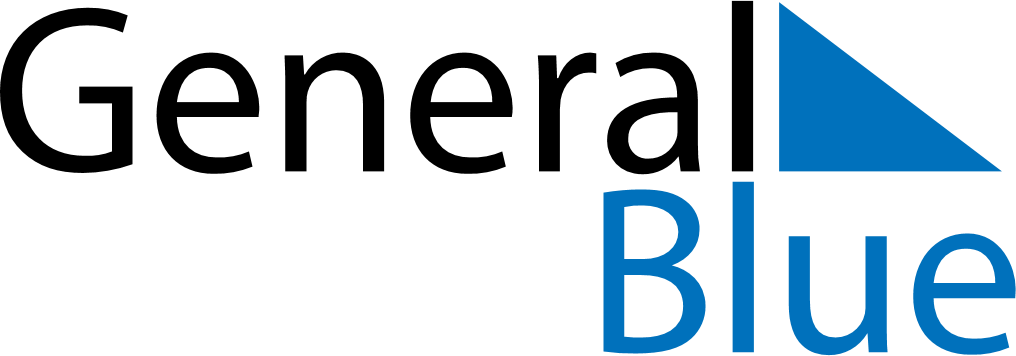 March 2022March 2022March 2022ChinaChinaMondayTuesdayWednesdayThursdayFridaySaturdaySunday12345678910111213International Women’s Day141516171819202122232425262728293031